wg rozdzielnika 		Dotyczy:  Część I: Dozór i ochrona mienia WSZW w Warszawie i WKU Warszawa Mokotów mieszczących się przy ul. Winnickiej 1 Warszawie Część II: Dozór i ochrona mienia K-3619 przy ul. Nowowiejskiej w Warszawie sprawa 
nr 08/22 (ID 579147).W dniu 15.03.2022 r. do Zamawiającego wpłynęło pytanie odnośnie przedmiotowego postępowania od potencjalnego Wykonawcy:,, Na podstawie art. 284 ust. 1 ustawy – Prawo zamówień publicznych, zwracam się o wyjaśnienie treści SWZ na „Część I: Dozór i ochrona mienia WSZW w Warszawie i WKU Warszawa Mokotów mieszczących się przy ul. Winnickiej 1 Warszawie Cześc II: Dozór i ochrona mienia K-3619 przy ul. Nowowiejskiej w Warszawie sprawa nr 08/22 zwracam się z prośbą o wyjaśnienie treści SWZ:1. Dotyczy II części zamówienia.Czy pracownicy ochrony – portierzy realizujący zadania ochronne na portierniach w BIS (system 9 godzinny) i WSG (system 8 godzinny) muszą być kwalifikowanymi pracownikami ochrony fizycznej? ’’Zamawiający udziela następującej odpowiedzi: Dla części II zamówienia pracownicy ochrony – portierzy realizujący zadania ochronne na portierniach w BIS i WSG nie muszą być kwalifikowanymi pracownikami ochrony fizycznej.                                                                             DOWÓDCApłk Janusz KRUPAKrzysztof Dzięgielewski
tel.: 261-824-215
15.03.2022 r. T – 2611 – B4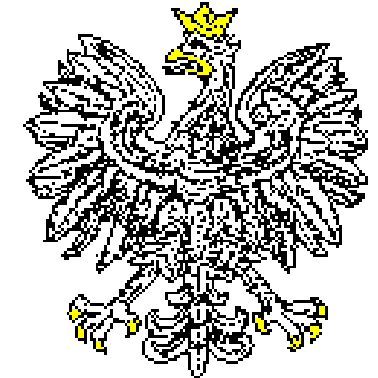 JEDNOSTKA WOJSKOWANR 2063   Nr: JW2063.SZPubl.2611.08.23.2022Data..........................................................02-097 W a r s z a w a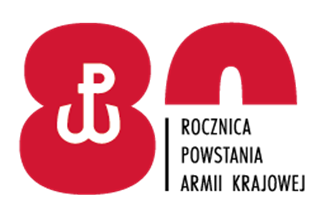 Warszawa, dnia ………….2022 r.